Протокол № 4 заседания городского методического объединения учителей ОДНКНР и ОРКСЭот 2706.03.2024. (онлайн)Присутствовали на онлайн заседании:Кировский район: Лучко Клара Юрьевна, МАОУ Лицей № 11, руководитель РМО учителей ОРКСЭ и ОДНКНР;Ленинский район: Троян Эдуард Викторович, МАОУ СШ № 53, руководитель РМО учителей ОРКСЭ и ОДНКНР;Октябрьский район: Королева Юлия Сергеевна, МАОУ Лицей № 1, руководитель РМО учителей ОРКСЭ и ОДНКНР;Координатор сети: Протопопова Анна Павловна, методист МКУ КИМЦРуководитель СГПС: Юрченко Ольга Владимировна, заместитель директора по УВР, МАОУ СШ № 72Свердловский район: Лукашова Анастасия Владимировна, МБОУ СШ № 34, руководитель РМО учителей ОРКСЭ и ОДНКНР;Центральный/ ЖД районы: Бордукова С.Н., заместитель директора Центра «Развитие» Повестка дня.Слушали: руководителя сети Юрченко О.В. с докладом по теме «Функциональная грамотность как приоритетный планируемый результат обучения на уровне начального, основного, среднего общего образования в условиях реализации требований ФГОС»Постановили: Запланировать проведение мастер-классов по формированию читательской грамотности на уроках ОРКСЭ/ОДНКНР в рамках встреч РМО.Вопрос о проведении конкурса «Живая история». Критерии оценивания, формирование состава жюри.Разное.Секретарь собрания: Протопопова А.П. Председатель собрания: Юрченко О.В.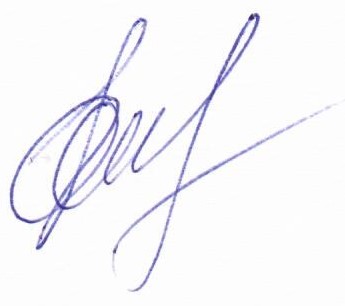 